.If you find the hinge shuffles too fast, just toe strut them insteadREPEATOn walls 3 and 9 there are 4 extra beats to take up at the end. Just repeat counts &29-32 (heel jack) but leave the 'hold' outTaggin' Along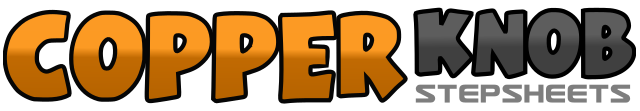 .......Count:32Wall:4Level:Intermediate.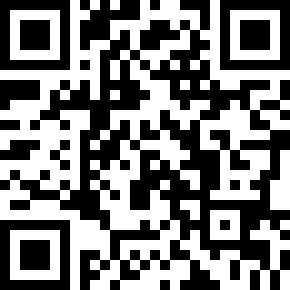 Choreographer:Jan Wyllie (AUS)Jan Wyllie (AUS)Jan Wyllie (AUS)Jan Wyllie (AUS)Jan Wyllie (AUS).Music:Look What Followed Me Home - David BallLook What Followed Me Home - David BallLook What Followed Me Home - David BallLook What Followed Me Home - David BallLook What Followed Me Home - David Ball........1-2-3-4Step right to right, step left behind right, step right to right, scuff left over right5&6Cross shuffle to the right left, right, left7-8Rock/step right to right, rock weight to left9&10Making ½ turn right shuffle to the right side right, left, right (facing 6:00)11&12Making ½ hinge-turn shuffle to the left side left, right, left (facing 12:00)13&14Making ½ hinge-turn step right to right, step left beside right14Making ¼ turn right step forward on right (now facing 9 0'clock)15-16Step forward on left, pivot ½ turn right transferring weight to right (facing 3:00)17-18Rock/step forward on left, rock back on right19&20Step back on left, step right beside left, step left across right (coaster cross)21-22-23-24Step right to right, step left behind right, step right to right, stomp left beside right25-26-27-28Step left to left, step right beside left, step forward on left, touch right beside left&29-30Step back on right, touch left heel forward, hold&31-32Step forward on left, touch right beside left, hold&1Step back on right, touch left heel forward&2Step forward on left, touch right beside left&3Step back on right, touch left heel forward&4Step forward on left, touch right beside left